任从风浪起 “稳”合全国卷——2016年广州高考一模（文科数学卷）命题点评伴随着连绵细雨，2016广州高考一模悄然而至。本次考试数学文科卷的考点分布平均，与全国卷一脉相承，整套试卷比较完整的体现了全国卷的命题方向与思路。整套试卷坡度平缓，能很好检验考生一轮复习的成果，帮助寻找一轮复习的薄弱环节，进而明确二轮复习的方向与目标。卓越教育考试研究院∙高考团队第一时间分析了这次考试的板块分布和考查方向，具体如下：一、试卷整体分析与板块占比:2016广州高考一模数学（文）板块占比2015全国Ⅰ数学（文）板块占比从板块占比可看出，本次考试与全国卷考点分布一致，六大板块在试卷中占比较重，小版块的考查以基础和中档题为主。二、试卷各部分分析：①选择题：卓越教育考试研究院·高考团队认为，本次2016广州高考一模数学（文）的选择题知识点与全国卷一致，但是比较注重基础知识的考察，所以整体难度低于全国卷。另外此次考试对于立体几何的考察难度都略有提高，例如第10题考察的是比较冷门的正六棱柱内接于球；而第12题三视图求表面积，着重考察了学生的图形还原能力，难度较大，这说明全国卷十分注重学生的空间思维能力。另外以11题对于命题的考察，涵盖了集合、函数等多方面知识，综合性较强。卓越教育碉堡数学团队认为，本次广州一模数学（文）的选择题知识点与全国卷一致，但是比较注重基础知识的考察，所以整体难度低于全国卷。另外此次考试对于立体几何的考察力度与难度都略有提高，例如第10题考察的是比较冷门的正六棱柱内接于球；而第12题三视图求表面积，着重考察了学生的图形还原能力，难度较大，这说明全国卷十分注重学生的空间思维能力。另外以11题对于命题的考察，涵盖了集合、函数等多方面知识，这一点比较契合全国卷“一题多考点”的特征。卓越教育碉堡数学团队认为，本次广州一模数学（文）的选择题知识点与全国卷一致，但是比较注重基础知识的考察，所以整体难度低于全国卷。另外此次考试对于立体几何的考察力度与难度都略有提高，例如第10题考察的是比较冷门的正六棱柱内接于球；而第12题三视图求表面积，着重考察了学生的图形还原能力，难度较大，这说明全国卷十分注重学生的空间思维能力。另外以11题对于命题的考察，涵盖了集合、函数等多方面知识，这一点比较契合全国卷“一题多考点”的特征。卓越教育碉堡数学团队认为，本次广州一模数学（文）的选择题知识点与全国卷一致，但是比较注重基础知识的考察，所以整体难度低于全国卷。另外此次考试对于立体几何的考察力度与难度都略有提高，例如第10题考察的是比较冷门的正六棱柱内接于球；而第12题三视图求表面积，着重考察了学生的图形还原能力，难度较大，这说明全国卷十分注重学生的空间思维能力。另外以11题对于命题的考察，涵盖了集合、函数等多方面知识，这一点比较契合全国卷“一题多考点”的特征。卓越教育碉堡数学团队认为，本次广州一模数学（文）的选择题知识点与全国卷一致，但是比较注重基础知识的考察，所以整体难度低于全国卷。另外此次考试对于立体几何的考察力度与难度都略有提高，例如第10题考察的是比较冷门的正六棱柱内接于球；而第12题三视图求表面积，着重考察了学生的图形还原能力，难度较大，这说明全国卷十分注重学生的空间思维能力。另外以11题对于命题的考察，涵盖了集合、函数等多方面知识，这一点比较契合全国卷“一题多考点”的特征。卓越教育碉堡数学团队认为，本次广州一模数学（文）的选择题知识点与全国卷一致，但是比较注重基础知识的考察，所以整体难度低于全国卷。另外此次考试对于立体几何的考察力度与难度都略有提高，例如第10题考察的是比较冷门的正六棱柱内接于球；而第12题三视图求表面积，着重考察了学生的图形还原能力，难度较大，这说明全国卷十分注重学生的空间思维能力。另外以11题对于命题的考察，涵盖了集合、函数等多方面知识，这一点比较契合全国卷“一题多考点”的特征。卓越教育碉堡数学团队认为，本次广州一模数学（文）的选择题知识点与全国卷一致，但是比较注重基础知识的考察，所以整体难度低于全国卷。另外此次考试对于立体几何的考察力度与难度都略有提高，例如第10题考察的是比较冷门的正六棱柱内接于球；而第12题三视图求表面积，着重考察了学生的图形还原能力，难度较大，这说明全国卷十分注重学生的空间思维能力。另外以11题对于命题的考察，涵盖了集合、函数等多方面知识，这一点比较契合全国卷“一题多考点”的特征。卓越教育碉堡数学团队认为，本次广州一模数学（文）的选择题知识点与全国卷一致，但是比较注重基础知识的考察，所以整体难度低于全国卷。另外此次考试对于立体几何的考察力度与难度都略有提高，例如第10题考察的是比较冷门的正六棱柱内接于球；而第12题三视图求表面积，着重考察了学生的图形还原能力，难度较大，这说明全国卷十分注重学生的空间思维能力。另外以11题对于命题的考察，涵盖了集合、函数等多方面知识，这一点比较契合全国卷“一题多考点”的特征。②填空题：填空题整体难度平缓，13-15题都属于常规考点，中档题，第16题解三角形给出较多条件让考生自己作图，符合全国卷重视图形能力的特征。③解答题：解答题延续了全国卷的一贯命题思路，其中数列考查差比求和的基础计算，与2014全国卷类似，这类题计算的准确性非常重要。立体几何图形与2014全国卷类似，第二问求点到面的距离需要用到等体积法，计算难度较低。解析几何的考查略有难度，需要由直角联系到圆，这个部分就需要考生平时对于题型的积累，最后的导数大题第一问求切线，属于送分部分，第二问含参的函数求最值，看上去很常规，但是难度较高。结合一模的考试特点，在二轮复习备考中，卓越教育考试研究院·高考团队建议考生：1、强化基础知识，把握基本题型    本次高考一模考试文科数学非常重视基础，近几年全国高考强调“注意通性通法，淡化特殊技巧”。建议考生加强基础知识的训练，确保基础分。     2、强化改错和反思，重视查漏补缺    二轮复习是查漏补缺的关键时期，建议文科学生做好改错，可将平时的作业、考试中的错题，仔细研究、对比、分析，整理出自己的解题思路，找到失分点，力争拿满分。要对自己的薄弱章节有针对性地多用一些时间，进行有选择地、针对性地强化训练，巩固薄弱环节。关注卓越教育官方微信（zhuoyue1997)，回复关键字”高考一模“，卓越教育考试研究院·高考团队第一时间为你带来各科点评。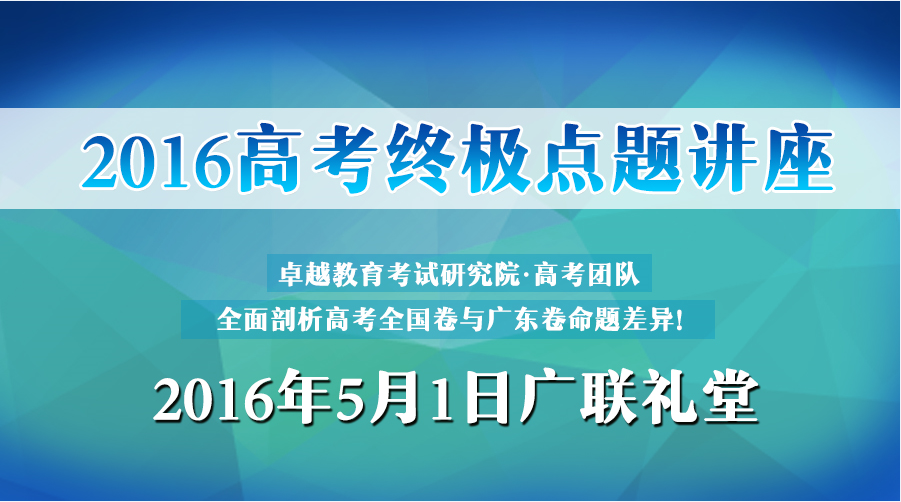 点击阅读原文↓↓↓抢先领票！考点分值比重函导数2214.67%三角函数1510%数列128%立体几何2214.67%解析几何2214.67%概率统计1711.33%其他4026.67%考点分值比重函导数2214.67%三角函数1711.33%数列106.67%立体几何2214.67%解析几何2718%概率统计1711.33%其他3523.33%